Приложение №2 к извещению о проведении тендераТехническое заданиеНаименование тендера: Комплекс работ по выполнению инженерных изысканий и разработке проектно-сметной документации для строительства объекта: «Строительство хлебозавода  по адресу: РФ, Воронежская область, р-н Новоусманский, в северной части кадастрового квартала 36:16:5500006».Рисунок 1 Концепт-схема земельного участка.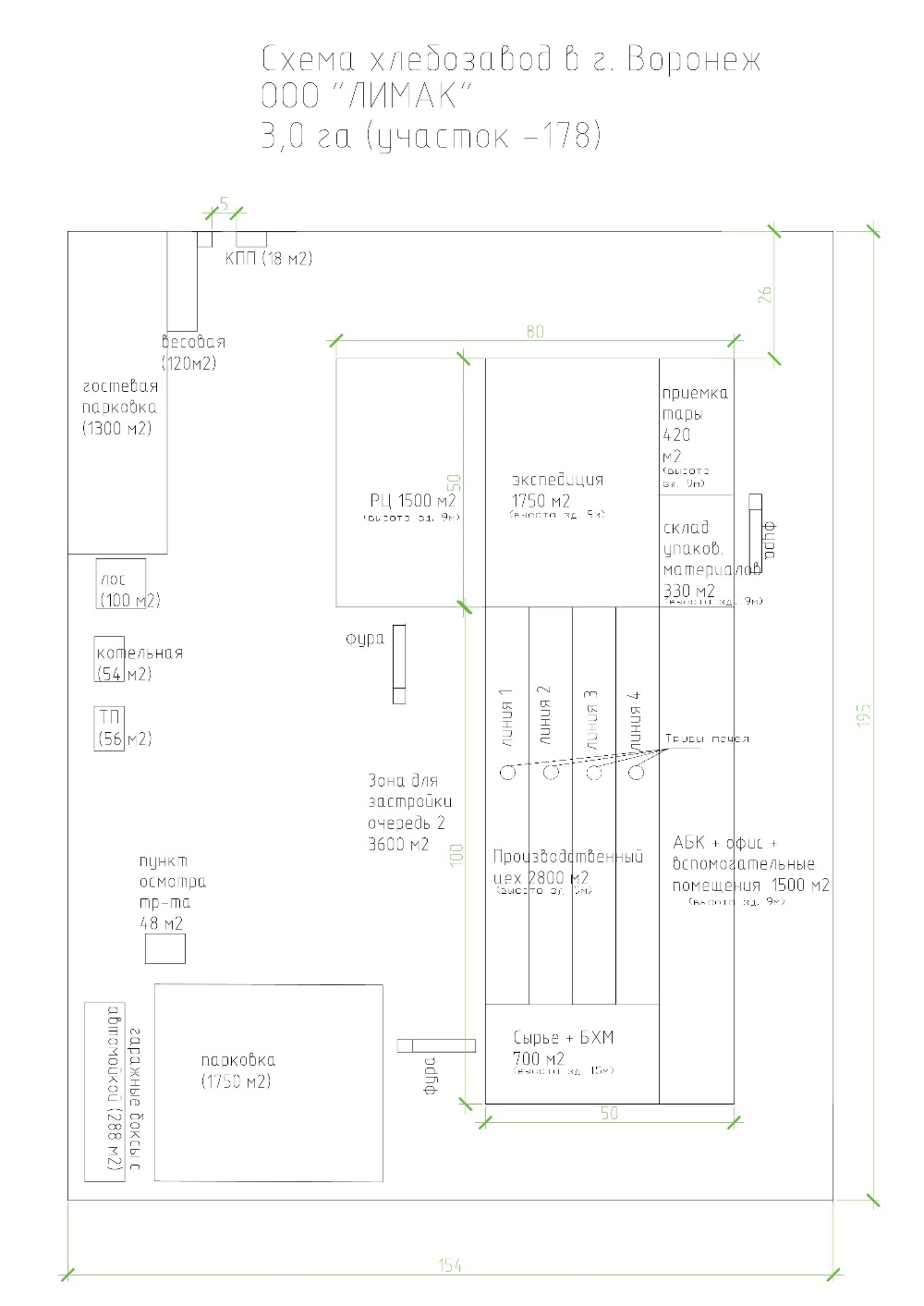 Руководитель техпроектов АО «ЛИМАК»				/Знаменщиков И.Г./№ п/пПеречень основных требованийСодержание требованийI. Общие данныеI. Общие данныеОснование для проектирования объектаРешение заказчика.ЗаказчикООО «ЛИМАК» Место расположения объекта РФ, Воронежская область, р-н Новоусманский, в северной части кадастрового квартала 36:16:5500006. участок 36:16:5500006:178Вид работНовое строительствоКласс основных производственных зданий и сооружений по функциональной пожарной опасностиОпределить проектомТребования о необходимости соответствия проектной документации обоснованию безопасности опасного производственного объектаОпределить проектомСостав работИнженерные изыскания для строительства.Проектирование.Стадия проектированияПредпроектная документацияПроектная документация, Рабочая документацияТехнические условия на подключение (присоединение) объекта к сетям инженерно-технического обеспеченияТехнические условия на подключение к сетям инженерно-технического обеспечения общего пользования исполнителю представляет Заказчик по запросу Исполнителя. Исполнитель в ходе разработки предпроектной документации готовит данные для Запроса Заказчиком технических условий.Требования к выделению этапов строительства объектаНе требуетсяСрок строительства объектаОпределяется проектомТребования к основным технико-экономическим показателям объектаПроизводительность хлебозавода – 60т/24чОсновные исходные данные для проектированияРежим работы — в 1 смену;Продолжительность рабочей смены — 12 часов.Состав разрабатываемых разделов предпроектной документацииРаздел 1- «Пояснительная записка»Раздел 2- «Схема планировочной организации земельного участкаРаздел 3 – «Архитектурные решения»Раздел 4 – «Сведения об укрупненных показателях ресурсообеспечения, о сетях инженерно-технического обеспечения, перечень инженерно-технических мероприятий, содержание технологических решений».Состав разрабатываемых разделов проектной документацииРаздел 1- «Пояснительная записка»Раздел 2- «Схема планировочной организации земельного участкаРаздел 3 – «Архитектурные решения»Раздел 4 – «Конструктивные и объемно-планировочные   решенияРаздел 5 – «Сведения об инженерном оборудовании, о сетях инженерно-технического обеспечения, перечень инженерно-технических мероприятий, содержание технологических решений»Раздел 6 – «Проект организации строительства»Раздел 7 – «Проект организации работ по сносу или демонтажу объектов капитального строительства» (при необходимости)Раздел 8 – «Перечень мероприятий по охране окружающей среды»Раздел 9 – «Мероприятия по обеспечению пожарной безопасности»Раздел 10.1 – «Мероприятия по обеспечению соблюдения требований энергетической эффективности и требований оснащенности зданий, строений и сооружений приборами учета используемых энергетических ресурсов»Раздел 11. «Смета на строительство объектов капитального строительства»Раздел 12 - «Иная документация в случая, предусмотренных федеральными законами»:– «Требования к обеспечению безопасной эксплуатации объекта капитального строительства»;– «Технический паспорт взрывобезопасности опасного производственного объекта».И другие разделы, согласно Постановления правительства в объеме, достаточном для прохождения экспертизы.Необходимость выполнения инженерных изысканий для подготовки проектной документацииКомплекс инженерных изысканий (инженерно-геодезические, инженерно-геологические, инженерно-экологические) входит в состав работ II. Требования к инженерным изысканиямII. Требования к инженерным изысканиямОбщие требования:Работы выполнить в соответствии со следующими нормативными документами:- Постановление Правительства РФ от 31.03.2017 № 402 «Об утверждении Правил выполнения инженерных изысканий, необходимых для подготовки документации по планировке территории, перечня видов инженерных изысканий, необходимых для подготовки документации по планировке территории, и о внесении изменений в постановление Правительства Российской Федерации от 19 января 2006 г. № 20»;- Постановление Правительства РФ от 22.04.2017 № 485 «О составе материалов и результатов инженерных изысканий, подлежащих размещению в информационных системах обеспечения градостроительной деятельности, федеральной государственной информационной системе территориального планирования, государственном фонде материалов и данных инженерных изысканий, Едином государственном фонде данных о состоянии окружающей среды, ее загрязнении, а также о форме и порядке их представления» (вместе с «Положением о составе материалов и результатов инженерных изысканий, подлежащих размещению в информационных системах обеспечения градостроительной деятельности, федеральной государственной информационной системе территориального планирования, государственном фонде материалов и данных инженерных изысканий, Едином государственном фонде данных о состоянии окружающей среды, ее загрязнении», «Правилами представления материалов и результатов инженерных изысканий, подлежащих размещению в информационных системах обеспечения градостроительной деятельности, федеральной государственной информационной системе территориального планирования, государственном фонде материалов и данных инженерных изысканий, Едином государственном фонде данных о состоянии окружающей среды, ее загрязнении»);- СП 47.13330.2012 «Инженерные изыскания для строительства. Основные положения;- СП 11-105-97. «Инженерно – геологические изыскания для строительства» Части 1-5.- СП 11-102-97 «Инженерно-экологические изыскания для строительства»Инженерно-геодезические изыскания:- Выполнить съемку объектов и инженерных коммуникаций с нанесением их на инженерно-топографический план с указанием их назначения, глубины заложения, диаметра и материала труб, высоты подвески проводов, на колодцах инженерных коммуникаций указать их отметки (земли, верха трубы, лотка и дна колодца);- Согласовать полноту плана подземных сооружений и технических характеристик сетей, нанесенных на план со всеми сетевыми эксплуатирующими организациями, осуществляющими деятельность на территории муниципального района;- Масштаб топографического плана 1:500Результаты инженерно-геодезических изысканий оформить в виде технического отчета.Инженерно-геологические изыскания:- Определить характеристики грунта в замоченном состоянии.- Определить коррозионную активность грунтов по отношению к стали, ВЧШГ, ПЭ, ж/б элементам колодцев и фундаментов;- Определить наличие блуждающих токов.- При бурении всех скважин выполнить гидрогеологические наблюдения (замеры появившегося и установившегося уровня подземных вод) и отбор проб воды.- Определить категорию грунтов по трудности их разработки механизированным способом.- Определить наличие специфических грунтов, а также достаточного для проектирования спектра их характеристик.Инженерно-экологические изыскания:- Разработать Программу инженерно-экологических изысканий.- Отобрать пробы почво-грунтов. Выполнить микробиологические и паразитологические исследования почв.- Оценить химическое загрязнение почв и грунтов.- Оценить существующее состояние атмосферного воздуха.- Выполнить исследования физических факторов воздействия.- Выполнить исследования подземных вод. - Выполнить исследования поверхностных вод. Результаты инженерно-экологических изысканий оформить в виде технического отчета.III. Требования к проектным решениямIII. Требования к проектным решениямТребования к схеме планировочной организации земельного участкаРазработать генплан с размещением проектируемых сооружений в соответствии с нормами, увязкой с существующей застройкой и изменениями в части состава и принадлежности объектов проектированияТребования к архитектурно-художественным решениям, включая требования к графическим материаламЦветовое решение фасадов предоставляет Проектировщик, согласовывает с Заказчиком.Объемно-планировочные решения согласовываются с Заказчиком.Требования к технологическим решениямОбщая концепция, перечень выпускаемой продукции, предварительная расстановка оборудования определены Заказчиком и будут выданы в качестве ТЗ.Прочие технологические решения разрабатываются Исполнителем и согласовываются ЗаказчикомТребования к конструктивным и объемно-планировочным решениямОпределить проектом и согласовать с Заказчиком.Требования к инженерным сетям.Инженерные коммуникации запроектировать согласно ТУ на подключение к сетям инженерно-технического обеспечения, предоставляемых Заказчиком.Требования к мероприятиям по охране окружающей средыВыполнить раздел «Перечень мероприятий по охране окружающей среды» (ООС) в объёме источников выбросов от проектируемых объектов.Требования к мероприятиям по обеспечению пожарной безопасностиВыполнить в соответствии с действующими нормами и правиламиТребования к мероприятиям по обеспечению соблюдения требований энергетической эффективности и по оснащенности объекта приборами учета используемых энергетических ресурсовВыполнить в соответствии с действующими нормами и правиламиТребования к мероприятиям по обеспечению доступа инвалидов к объектуВыполнить в соответствии с действующими нормами и правиламиТребования к технической эксплуатации и техническому обслуживанию объектаВыполнить в соответствии с действующими нормами и правилами.Требования к проекту организации строительства объектаВыполнить в соответствии с действующими нормами и правилами.Требования по разработке инженерно-технических мероприятий гражданской обороны и мероприятий по предупреждению чрезвычайных ситуацийРазработать раздел в соответствии с техническими условиями для разработки раздела ГОЧС, выданного ГУ МЧС РФ по Воронежской области. ТУ от ГУ МЧС РФ получает Исполнитель.III.Иные требования к проектированиюIII.Иные требования к проектированиюIII.Иные требования к проектированиюТребования к составу и содержанию проектной документации и комплектов рабочих чертежейГрадостроительный кодекс Российской Федерации;Постановление Правительства Российской Федерации от 16 февраля . № 87 «О составе разделов проектной документации и требованиях к их содержанию»ГОСТ Р 21.1101-2013 Система проектной документации для строительства (СПДС). Основные требования к проектной и рабочей документации.ГОСТ 21.508-93 СПДС;ГОСТ 21.501-93 СПДС;ГОСТ 21.601-2011;ГОСТ Р 21.1101-2013;ПУЭ «Правила устройства электроустановок»ПТЭЭП «ПРАВИЛА ТЕХНИЧЕСКОЙ ЭКСПЛУАТАЦИИ ЭЛЕКТРОУСТАНОВОК ПОТРЕБИТЕЛЕЙ»ГОСТ Р 51321.1-2007СП 56.13330.2011 «Производственные здания»;СП 18.13330.2011 «Генеральные планы промышленных предприятий»;Федеральные нормы и правила в области промышленной безопасности "Правила безопасности взрывопожароопасных производственных объектов хранения и переработки растительного сырья";Федеральный закон от 22 июля 2008 г. № 123-ФЗ «Технический регламент о требованиях пожарной безопасности»;Федеральный закон "О промышленной безопасности опасных производственных объектов" от 21.07.1997 N 116-ФЗ;Перечень, утвержденный приказом Федерального агентства по техническому регулированию и метрологии от 16 апреля 2014 г. N 474 (с изменениями от 26.02.2016 г.);иные нормативные документы действующие на территории РФ на момент проектирования и строительства.Требования к подготовке сметной документацииРазработать сметную документацию (базисно-индексную и в текущих ценах) на весь объем работ, определенный проектной документацией.Расчет стоимости строительства выполнить отдельно для каждого вида работ в соответствии с разделами проектной документации (общестроительные работы, водоснабжение, канализация и т.д.)При определении сметной стоимости применить Федеральные единичные расценки (ФЕР) в редакции 2021 года (с учётом изменений и дополнений) и ежеквартальные индексы Минстроя России. При определении стоимости материалов и оборудования по прайс-листам в локальных сметных расчетах предусмотреть:- транспортные расходы для материалов и оборудования в размере 3%;- заготовительно-складские расходы для оборудования- 1,2%, для материалов – 2%.Сметная документация должна быть подготовлена в ПК «ГРАНД-Смета».Указание о необходимости проведения государственной экспертизы проектной документацииЗаказчик передает отчеты по инженерным изысканиям и проектную документацию на негосударственную экспертизу. Сопровождение и защиту проектной документации в экспертизе выполняет проектная организация.Согласование результатов работИсполнитель обеспечивает согласование с Заказчиком:- Инженерные изыскания для строительства - План подземных сооружений и технических характеристик сетей, нанесенных на план.- Проектная документация – технологическую часть, применяемое оборудование и материалы.Прочие дополнительные требования и указания, конкретизирующие объем проектных работТехнические отчеты по результатам инженерных изысканий – 3-х экземплярах на бумажных носителях и в 1-ом экземпляре на электронном носителе (идентичный печатному экземпляру) в формате pdf.Проектная документация стадии «ПД» - 4 экземпляра на бумажном носителе и 1 экземпляр на электронном носителе и «РД» - 4 экземпляра на бумажном носителе и 1 экземпляр на электронном носителе.Текстовую часть проектной и рабочей документации выдать в формате PDF. Графическую часть проектной и рабочей документации выдать в формате PDF и DWG.Сметная документация в количестве 2 экземпляров на бумажном носителе + 1 экземпляр на электронном носителе (идентичный печатному экземпляру) в формате PDF и GSF.Руководитель проекта ООО «ЛИМАК»                            /Терновских А.Н.Технический директор АО «ЛИМАК»                           /Канада К.С./